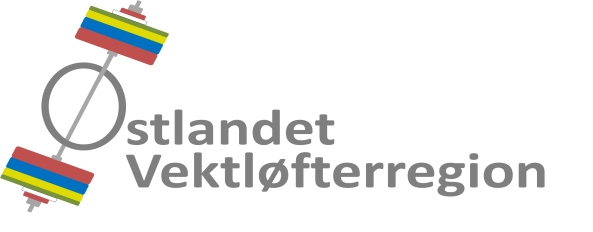 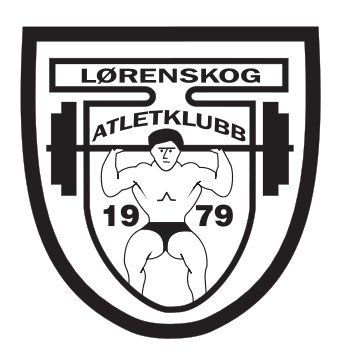 Til våre medlemsklubberDOMMERKURS - INVITASJONI samarbeid med Lørenskog Atletklubb har vi gleden av å invitere medlemmer av våre klubber til dommerkurs i Oslo.Dato		: Fredag 27. - søndag 29. januar 2017Teorikurs	: Osloidrettens hus, Ekebergveien 101, OsloPraksis	: Lokalet til Lørenskog Atletklubb, Industriveien 12, 1473 LørenskogInstruktør	: Reidar Christian JohnsenAnsvarlig	: Østlandet VektløfterregionPROGRAMFredag: Start kl. 18.00 – 21.00.NVFs lov og reglement 2016OppgaverLørdag: Start kl. 09.00 - ca. kl. 18.00.IWFs tech. rules and regulations 2013 – 2016OppgaverSøndag: Start kl. 09.00 - slutt ca. kl. 16.00.Fortsettelse IWFs tech. rules and regulations 2013 – 2016Oppgaver/spørsmål/oppsummeringTeoriprøve 1 time Praksis: Dømme 40 løftPÅMELDINGSiste frist for påmelding er mandag 23. januar 2017.Påmelding sendes til Hans Martin Arnesen, h.m.arnesen@gmail.com.KURSMATERIELLHer kan dere finne både NVFs lov og IWFs tekniske reglement. Det vil bli servert mat og drikke under kurset. Deltakerne dekker selv reisekostnader.Vi ønsker velkommen til dommerkurs i Oslo!Med vennlig hilsenØstlandet Vektløfterregion og Lørenskog AtletklubbHans Martin Arnesen							Hilde NæssWeb-side: http://vektloftingost.no/Påmelding til dommerkurs
27. – 29. januar 2017, Osloidrettens Hus, Ekebergveien 101, Oslo.KlubbKontaktpersonTelefon              E-postadresseDeltakereDeltakereDeltakereDeltakereNavnFødsels-datoAdresseE-postadresse